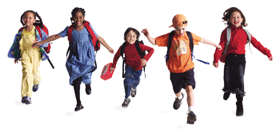 Child Fatality Review Panel Meeting AgendaOffice of the Chief Medical Examiner11 Shuttle Road, Farmington, CTApril 18, 201810:00am-1:00pmWelcome and IntroductionsMinutes Approval March 21, 2018Overview of CFRP PacketsPresentations—Bree’Ana Johnson, MSW Candidate, OCA Intern Safe Sleep Data 		  Dr. Pina Violano & Dr. Kirsten Bechtel, Impact of Safe Sleep Legislation Legislative Update Executive SessionOld BusinessNew Business—Next Meeting May, 16 2018Upcoming CFRP Agenda(s)May 16, 2018--2017 case update, 2018 first quarter case review, 2017 annual report, Kids Report Card, review of provider data collection forms. June 20, 2018-- Presentation on Substance Exposed Infants, (NAS), CAPTA reporting requirements to child welfare, related state legislation to reporting requirements, and continued safe sleep conversation for this population of infants. July 18, 2018-- Maureen Platt, States Attorney, Waterbury Jayson Negron Report